Publicado en Getafe el 23/04/2015 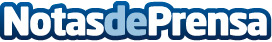 FAM pasa a ser copropietario de Nefab  Por medio de una nueva emisión de acciones, FAM AB pasa a ser copropietario del grupo NEFAB. Esta copropiedad permitirá a Nefab crear las condiciones óptimas para el desarrollo de su visión de negocio de ser un socio global de Soluciones Completas de Embalaje con un enfoque en clientes clave multinacionalesDatos de contacto:Nuria GarcíaNota de prensa publicada en: https://www.notasdeprensa.es/fam-pasa-a-ser-copropietario-de-nefab Categorias: Logística Recursos humanos Otras Industrias http://www.notasdeprensa.es